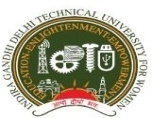 Indira Gandhi Delhi Technical University for Women Kashmere Gate, Delhi-110006 (Examination Division)Re- End-Term Date Sheet of B. Tech, B. Arch, MCA, BBA, M. Tech, PH.D, M. Plan programmefor Regular and Re-appear Students, who were not able to appear due to covid-19(ONLINE MODE OF EXAMINATION)Important Instructions:The End-Term examinations will be held through Online AI Proctoring with web based application in a close book mode. All the Students will receive the login credentials through your registered email id.The total duration of the examinations is 1hour 45 minutes that includes 1hour 15 min for writing the examination and last 30 minutes for scanning the answers and uploading the same. It is advisable, If you writing answers on paper, then please upload them side by side once the answer is complete. Do not leave uploading for the last minutes. If QR code does not work first time, try 2-3 times, it will work. There is an option to view your uploaded images.Student must check and ensure internet connectivity laptop/desktop/smart phone computing facility before the start of examinations and also ensure proper charging of the device.Please visit University Website for Further Details about Examination.As, it is the End-Term Examination, if any student will face any Technical Glitch during this examination, they are suggested to email their not uploaded answers  at support.exam@igdtuw.ac.in immediately in a specified format (for Example “paper code_date_enrollmentno_Q_No” ) within stipulated time period of that session. No email will be accepted after the time duration of that session.Technical Requirements for Online Examination for Students1. Internet Bandwidth: The minimum required bandwidth is 512 Kbps - 1 Mbps of internet speed on each machine. 2. Machine Configuration: RAM - Minimum 2GB (though 4GB is recommended), Processor Speed- 1.5 Ghz and above. Preferred Operating System – Windows 10.  3. Preferred Browsers: For taking the test, recommended browsers are Google Chrome (Ver 7.5 or above), Mozilla Firefox (Ver 7.0 or above). Candidates using any apple device, kindly use Google Chrome only to take the test. Test will not work on Safari Browser.4. The exam will not be supported on Linux.5. A good Quality web camera must be available for the test. Only Laptop/Desktop/Smart phone should be used for taking the test.6. A working Microphone is recommended.7. A smart Phone capable of taking pictures to upload the answer sheets. Further QR code scanning app should be installed in the phone for subjective Examination for uploading the answer sheet.8. If your internet disconnects during submission, contact the help centre on the given number and do not close your window.9. For face training, images should be very clear with proper lighting on the face.10. Laptop/Desktop is recommended. In the worst scenario, you can appear for an examination through a Smartphone.11. Make sure that pop-up blocker is disables on your browser. Any notifications relating to antivirus, windows update, email notification etc will be counted as navigation from the test window. Post the warnings after crossing 25 navigation counts during the test, the candidate will be considered for referring to the UFM prohibition committee.Examination DivisionDate/DaySession-I : 10.00 A.M – 11.45AM*Session-II : 2.00 PM – 3.45 PM*02/06/2021(Wednesday)BAS 107 Applied Physics(B Tech CSE AI)[1]BCS 110 Programming in C Language(CSE/ECE B. Tech 1st)[7]BMA 402 Finite Element Analysis(MAE)[1]BAS-420 Business Entrepreneurship (IT /MAE)[3]BCS 402 Embedded Systems &Design ( ECE/CSE)[1]HMC 202 Disaster Management(B. Tech CSE/ECE/IT/MAE)[4]BAP 208 History of Architecture- IV[1]MCA 202 Java Programming(MCA)[3]BMA 202 Production technology – II(MAE)[1]MIS 102 Advances in Machine Learning(M. Tech IT)[2]PHD 002 Research Ethics & IPR(Ph.D)[2]MCA 104 Machine Learning(MCA 2020 Batch)[1]AMC 202 Business Research(BBA)[2]BAP 306 History of Architecture VI[1]03/06/2021(Thursday)MIS 104 Applied Cryptography(M. Tech IT)/Ph.D[2]MCA 106 Software Engineering (MCA 2020 Batch)[1]AMC 204 Management Information System(BBA)[2]BMA-404 Robotics and Computer Integrated Manufacturing(MAE)[1]BCS 406 Real Time Systems(CSE)[1]BEC 110 Basic Electrical Engineering(CSE/ECE B. Tech 1st)[3]BAP 109 History of Architecture- I (B. Arch)[4]BIT-402 Software Project Mgt. (IT)[1]BAI 105 Object Oriented Concepts(B Tech CSE AI)[2]BMA 110 Engineering Mechanics(IT/MAE B. Tech 1st)[2]BCS 204 Design and Analysis of Algorithms(CSE/IT)[8]BCS-206 Analysis & Design of Algorithms(Reappear)[1]BAP 504 Project management[1]BAP 214 Building Services-II: Illumination & Electrical Design[1]04/06/2021(Friday)ROC 102 Research Ethics (M. Tech)[2]BMS 202 Business Ethics and Corporate Social Responsibility(BBA)[3]MCA 108 Data communication and computer networking (MCA 2020 Batch)[1]BCS 202 Computer Organization and Architecture(CSE/IT/ECE)[7]BIT 404 Cyber Security Management (IT/CSE)[2]BAP 210 Structures – IV[1]HMC 204 Organizational Behavior (MCA)[1]BAS 101 Applied Mathematics – I (CSE/ECE/IT/MAE/CSE AI B. Tech 1st)[5]BAS 206 Optimization Techniques (MAE/IT/CSE)[1]BAP 308 Theory of Structures – VI[1]MIS 106 Cyber Security and Forensics M. Tech (IT)[1]05/06/2021(Saturday)HMC 110 Communication skills(IT/MAE/CSE AI  B. Tech 1st)[4]MIS 114 Blockchain Fundamentals(M. Tech IT)[1]AMC 206 Cyber Security(BBA)[1]BIT 204 Object Oriented Programming (CSE/IT/MAE/ECE)[6]BAP 117 Mathematics in Architecture( B. Arch)[3]BIT-410 Secure Software Development(IT)[1]BAS 102 Applied Mathematics-II (REAPPEAR)[1]BAS 103 Applied Physics-I (CSE/ECE/IT/MAE B. Tech 1st)[3]BAP 310 Settlement Design[1]MCA 204 Artificial Intelligence(MCA)[3]07/06/2021(Monday)BAS 105 Applied Chemistry(CSE/ECE/IT/MAE B. Tech 1st)[3]MIS 120 Security Testing and Risk Management(M. Tech IT)[1]BMS 204  Business Laws(BBA)[1]BIT 202  Operating Systems(CSE/IT)[5]BAS 422 Organization Behaviour (ECE/CSE/MAE)[1]BAP 212 Specifications, Quantities & Estimation[1]MCA 206 Data Communications and Computer Networks[2]BAP 312 Building Services IV[1]BAP 111 Structures - I(B. Arch)[2]BAP 506 Professional Practice[1]BMA 210 Operations Management(IT/CSE)[2]BAS 202 Advance Engineering Mathematics (REAPPEAR)[1]